АДМИНИСТРАЦИЯМУНИЦИПАЛЬНОГО  ОБРАЗОВАНИЯ
БУДОГОЩСКОЕ  ГОРОДСКОЕ  ПОСЕЛЕНИЕ
КИРИШСКОГО  МУНИЦИПАЛЬНОГО  РАЙОНАЛЕНИНГРАДСКОЙ  ОБЛАСТИПОСТАНОВЛЕНИЕ ПРОЕКТОт ____________№_____В соответствии с Федеральным законом от 06.10.2003 № 131-ФЗ «Об общих принципах организации местного самоуправления в Российской Федерации», Федеральным законом от 31.07.2020 № 248-ФЗ «О государственном контроле (надзоре) и муниципальном контроле в Российской Федерации», постановлением Правительства Российской Федерации от 27 октября 2021 года № 1844 «Об утверждении общих требований к разработке, содержанию, общественному осуждению проектов форм проверочных листов, утверждению, применению, актуализации форм проверочных листов, а также случае обязательного применения проверочных листов», администрация муниципального образования Будогощское городское поселение Киришского муниципального района Ленинградской области, ПОСТАНОВЛЯЕТ:Утвердить форму проверочного листа (списка контрольных вопросов), применяемого при осуществлении муниципального жилищного контроля в отношении юридических лиц и индивидуальных предпринимателей (прилагается).Должностным лицам, осуществляющим муниципальный жилищный контроль, при проведении плановой проверки прикладывать проверочный лист (список контрольных вопросов) к акту проверки соблюдения жилищного законодательства.Специалисту 1 категории Н.С. Павлюк опубликовать настоящее постановление в газете «Будогощский вестник» (без приложений к нему),  а также разместить на официальном сайте администрации Будогощского городского поселения.Контроль за исполнением постановления возложить на заместителя главы администрации Брагина А.В.Настоящее постановление вступает после его официального опубликования.Глава администрации                                                                                      И.Е. Резинкин                                   Разослано: в дело, Брагину А.В, Кобытеаой Е.К.,  АКМР, прокуратураН.С. Павлюк                                                                                                                    Приложение                                                                               к постановлению администрациимуниципального образования Будогощское городское поселение                                                                                      Киришского муниципального района                                                               Ленинградской области№________________ от _____________QR-кодФормапроверочного листа, применяемого при осуществлении муниципального жилищного контроля в отношении юридических лиц и индивидуальных предпринимателей_____________________________                                                  «__» __________ 20 __ г.(место проведения плановой проверки)                                                        (дата заполнения листа)                                                                                                            «__» час. «__» мин.                                                                                                               (время заполнения листа)ПРОВЕРОЧНЫЙ ЛИСТоргана муниципального жилищного контроля      ___________________________________________________________________________(наименование контрольного (надзорного) органа муниципального жилищного контроля)В соответствии с __________________________________________________________________________                      (реквизиты нормативного правового акта об утверждении формы проверочного листа)На основании __________________________________________________________________________                               (реквизиты распоряжения о проведении плановой проверки)Учетный номер проверки:___________________________________________________________________________(номер плановой проверки и дата присвоения учетного номера в Федеральной государственной информационной системе «Единый реестр контрольных (надзорных) мероприятий»)Должностные лица, проводящие проверку: ______________________________________________________________________________________________________________________________________________________(должности, фамилии и инициалы должностных лиц, проводящих проверку)Проверяемый субъект: ___________________________________________________________________________(наименование юридического лица, ИНН и (или) ОГРН, фамилия, имя, отчество (при наличии)индивидуального предпринимателя ИНН и (или) ОГРИП)___________________________________________________________________________(вид деятельности юридического лица, индивидуального предпринимателя, производственный объект, тип, характеристика, категория риска, класс опасности)Адрес: ___________________________________________________________________________(место проведения плановой проверки с заполнением проверочного листа и (или) указание на используемые юридическим лицом, индивидуальным предпринимателем объекты)Ограничения: ___________________________________________________________________________(указание на ограничение предмета плановой проверки обязательными требованиями, установленными законодательством Российской Федерации, законодательством субъекта Российской Федерации, муниципальными правовыми актами)Перечень вопросов, отражающих содержание обязательных требований, ответы на которые однозначно свидетельствуют о соблюдении или несоблюдении юридическим лицом, индивидуальным предпринимателем обязательных требований, составляющих предмет проверки.* Примечание: Количество вопросов, отражающих содержание обязательных требований, исследуемых при проведении плановой проверки, определяются исходя из конструктивных особенностей дома.Пояснения и дополнения по вопросам, содержащимся в перечне:_____________________________________________________________________________________________________________________________________________________________________________________________________________________________________________________________________________________________________________________________________________________________________________________________________________________________________________________________________________________________________________________________________________Подписи лица (лиц), проводящего (проводящих) проверку:___________________________________________________________________________                                                                 Должность, Ф.И.О.___________________________________________________________________________                                                                 Должность, Ф.И.О.С проверочным листом ознакомлен(а):___________________________________________________________________________(фамилия, имя, отчество (в случае, если имеется), должность руководителя, иного должностного лица или уполномоченного представителя юридического лица, индивидуального предпринимателя, его уполномоченного представителя)«__» _______________ 20__ г. _______________________________________________                                                                                            (подпись)Отметка об отказе ознакомления с проверочным листом:___________________________________________________________________________(фамилия, имя, отчество (в случае, если имеется), уполномоченного должностного лица (лиц), проводящего проверку)«__» _______________ 20__ г.________________________________________________                                                                                           (подпись)Копию проверочного листа получил(а):___________________________________________________________________________(фамилия, имя, отчество (в случае, если имеется), должность руководителя, иного должностного лица или уполномоченного представителя юридического лица, индивидуального предпринимателя, его уполномоченного представителя)«__» _______________ 20__ г.________________________________________________                                                                                            (подпись)Отметка об отказе получения проверочного листа:___________________________________________________________________________(фамилия, имя, отчество (в случае, если имеется), уполномоченного должностного лица (лиц), проводящего проверку)«__» _______________ 20__ г. ________________________________________________                                                                                                        (подпись)Об утверждении формы проверочного листа, применяемого при осуществлении муниципального жилищного контроля в отношении юридических лиц и индивидуальных предпринимателей № п/пВопрос, отражающий содержание обязательных требований*Вывод о выполнении установленных требованийВывод о выполнении установленных требованийВывод о выполнении установленных требованийРеквизиты нормативных правовых актов, с указанием их структурных единиц, которыми установлены обязательные требования, требования, установленные муниципальными правовыми актами№ п/пВопрос, отражающий содержание обязательных требований*данетнеприме-нимоРеквизиты нормативных правовых актов, с указанием их структурных единиц, которыми установлены обязательные требования, требования, установленные муниципальными правовыми актами1.Соблюдаются ли требования к качеству коммунальных услуг собственникам и пользователям помещений в многоквартирных домах и жилых домов?- часть 1.1 статьи 161 Жилищного кодекса Российской Федерации;- подпункт «д» пункта 4 «Порядка осуществления деятельности по управлению многоквартирными домами» (утвержден Постановлением Правительства РФ от 15.05.2013 № 416) (далее – Правила № 416);- Приложение №1 к Правилам  предоставления коммунальных услуг собственникам и пользователям помещений в многоквартирных домах и жилых домов (утверждены Постановлением Правительства РФ от 06.05.2011 № 354) (далее – Правила № 354)2.Соблюдаются ли требования к изменению размера платы за содержание жилого помещения в случае оказания услуг и выполнения работ по управлению, содержанию и ремонту общего имущества в многоквартирном доме ненадлежащего качества и (или) с перерывами, превышающими установленную продолжительность?- часть 1.1 статьи 157 Жилищного кодекса Российской Федерации;- подпункт «д» пункта 4 Правил № 416;- раздел IХ  Правил № 3543.Соблюдаются ли требования по содержанию всех видов фундамента?-части 1 - 1.2; 2.1 - 2.3 ст. 161 Жилищного кодекса Российской Федерации;-подпункты «а», «з» Правил            № 491; -пункт 1 Минимального перечня услуг и работ, необходимых для обеспечения надлежащего содержания общего имущества в многоквартирном доме, и порядке их оказания и выполнения (утв. Постановлением Правительства РФ от 03.04.2013 N 290) (далее – Постановление №290);-подпункт "д" пункта 4 Правил № 416; - пункты 4.1, 4.10.2 Правил № 1704.Соблюдаются ли требования по содержанию подвальных помещений?-части 1 - 1.2; 2.1 - 2.3 ст. 161 Жилищного кодекса Российской Федерации; -подпункты «а», «в», «з» пункта 11 Правил № 491; -пункт 2 Постановления № 290; -подпункт «д» пункта 4 Правил № 416; -пункты 3.4; 4.1; 4.10.2 Правил № 1705.Соблюдаются ли требования по содержанию стен, фасадов многоквартирных домов?-части 1 - 1.2; 2.1 - 2.3 ст. 161 Жилищного кодекса Российской Федерации; -подпункты «а», «з» пункта 11 Правил № 491; -пункты 3, 9 Постановления № 290;-подпункт «д» пункта 4 Правил № 416; -пункты 4.2.1, 4.2.3; 4.2.4; 4.10.2 Правил № 1706.Соблюдаются ли обязательные требования по содержанию перекрытий многоквартирных домов?-части 1 - 1.2; 2.1 - 2.3 ст. 161 Жилищного кодекса Российской Федерации; -подпункты «а», «з» пункта 11 Правил № 491; -пункты 4, 6  Постановления № 290;-подпункт «д» пункта 4 Правил № 416; -пункт 4.3 Правил № 1707.Соблюдаются ли обязательные требования по содержанию кровли многоквартирных домов?-части 1 - 1.2; 2.1 - 2.3 ст. 161 Жилищного кодекса Российской Федерации;-подпункты «а», «з» пункта 11 Правил № 491;- пункт 7 Постановления № 290;- подпункт «д» п. 4 Правил № 416;- пункты 4.6, 4.10.2.1 Правил № 1708.Соблюдаются ли обязательные требования по содержанию лестниц многоквартирного дома?-части 1 - 1.2; 2.1 - 2.3 ст. 161 Жилищного кодекса Российской Федерации;- подпункты «а», «з» пункта 11 Правил № 491;- пункты 8, 11, 13 Постановления № 290;- подпункт «д» п. 4 Правил № 416;- пункт 3.2; 4.8. Правил № 1709.Соблюдаются ли обязательные требования по содержанию перегородок многоквартирного дома?-части 1 - 1.2; 2.1 - 2.3 ст. 161 Жилищного кодекса Российской Федерации;- подпункты «а», «з» пункта 11 Правил № 491;- пункт 10 Постановления №290;- подпункт «д» пункта 4 Правил № 416;- пункт 4.5 Правил № 17010.Соблюдаются ли обязательные требования к содержанию полов, входящих в состав общего имущества многоквартирного дома?-части 1 - 1.2; 2.1 - 2.3 ст. 161 Жилищного кодекса Российской Федерации;- подпункты «а», «з» пункта 11 Правил № 491;- пункт 12 Постановления           № 290;- подпункт «д» пункта 4 Правил № 416;- пункт 4.4 Правил № 17011.Соблюдаются ли обязательные требования по содержанию систем отопления многоквартирного дома?-части 1 - 1.2; 2.1 - 2.3 ст. 161 Жилищного кодекса Российской Федерации;- подпункты «а», «в», «з» пункта 11 Правил № 491;- пункты 17, 18, 19 Постановления № 290;- подпункт "д" п. 4 Правил № 416;- пункт 5.1 Правил № 17012.Соблюдаются ли обязательные требования по содержанию систем холодного водоснабжения многоквартирного дома?-части 1 - 1.2; 2.1 - 2.3 ст. 161 Жилищного кодекса Российской Федерации;- подпункты «а», «з» пункта 11 Правил № 491;- пункт 18 Постановления                № 290;- подпункт «д» пункта 4 Правил № 416- пункт 5.8 Правил № 17013.Соблюдаются ли обязательные требования по содержанию систем водоотведения многоквартирного дома?-части 1 - 1.2; 2.1 - 2.3 ст. 161 Жилищного кодекса Российской Федерации;- подпункты «а»,  «з» пункта 11 Правил № 491;- пункт 18 Постановления № 290;- подпункт «д» пункта 4 Правил № 416;- пункт 5.8  Правил № 17014.Соблюдаются ли обязательные требования по содержанию систем электроснабжения многоквартирного дома?-части 1 - 1.2; 2.1 - 2.3 ст. 161 Жилищного кодекса Российской Федерации;- подпункты «а», «з» пункта 11 Правил № 491,- пункт 20 Постановления               № 290- подпункт «д» пункта 4 Правил № 416;- пункт 5.6 Правил № 17015.Соблюдаются ли обязательные требования по организации и уборке придомовой территории?-части 1 - 1.2; 2.1 - 2.3 ст. 161 Жилищного кодекса Российской Федерации;- подпункты «а», «г», «д» пункта 11 Правил № 491,- пункты 28-30 Постановления               № 290- подпункт «д» пункта 4 Правил № 416;- пункт 3.6 Правил № 17016.Соблюдаются ли обязательные требования по содержанию и ремонту мусоропроводов?-части 1 - 1.2; 2.1 - 2.3 ст. 161 Жилищного кодекса Российской Федерации;- подпункты «а», «д» пункта 11 Правил № 491,- пункты 26 Постановления               № 290- подпункт «д» пункта 4 Правил № 416;- пункт 5.9 Правил № 17017.Соблюдаются ли обязательные требования по содержанию и ремонту лифтов?-части 1 - 1.2; 2.1 - 2.3 ст. 161 Жилищного кодекса Российской Федерации;- подпункты «а», «з» пункта 11 Правил № 491,- пункты 22 Постановления               № 290- подпункт «д» пункта 4 Правил № 416;- пункт 5.10 Правил № 17018.Соблюдаются ли обязательные требования по подготовке жилого фонда к сезонной эксплуатации?-части 1 - 1.2; 2.1 - 2.3 ст. 161 Жилищного кодекса Российской Федерации;- подпункт «з» пункта 11 Правил № 491;- подпункт «д» пункта 4 Правил № 416;- пункт 2.6.2 Правил № 17019.Соблюдаются ли обязательные требования по наличию оснований для начала процедуры ограничения или приостановления предоставления коммунальной услуги?-часть 1 ст. 161 Жилищного кодекса Российской Федерации;- раздел ХI Правил № 35420.Соблюдаются ли обязательные требования по соблюдению порядка ограничения или приостановления предоставления коммунальной услуги?-часть 1 ст. 161 Жилищного кодекса Российской Федерации;- раздел ХI Правил № 35421.Проводятся ли обязательные в отношении общего имущества мероприятия по энергосбережению и повышению энергетической эффективности?-части 1 - 1.2; 2.1 - 2.2 ст. 161 Жилищного кодекса Российской Федерации;- подпункт "и" пункта 11 Правил № 491;- подпункты «в», «д» пункта 4 Правил № 416;22.Соблюдаются ли требования к порядку и условиям заключения договоров об использовании общего имущества собственников помещений в многоквартирном доме?-часть 3, 3.1 , 5 статьи 44, 44,1, части 2, 5 статьи 46, статья 44.1, часть 1 статьи 47 Жилищного кодекса Российской Федерации23.Соблюдаются ли требования к управлению многоквартирными домами в части подготовки предложений по вопросам содержания и ремонта общего имущества собственников помещений в многоквартирном доме для их рассмотрения общим собранием собственников помещений в многоквартирном доме?-пункт 4 Правил № 416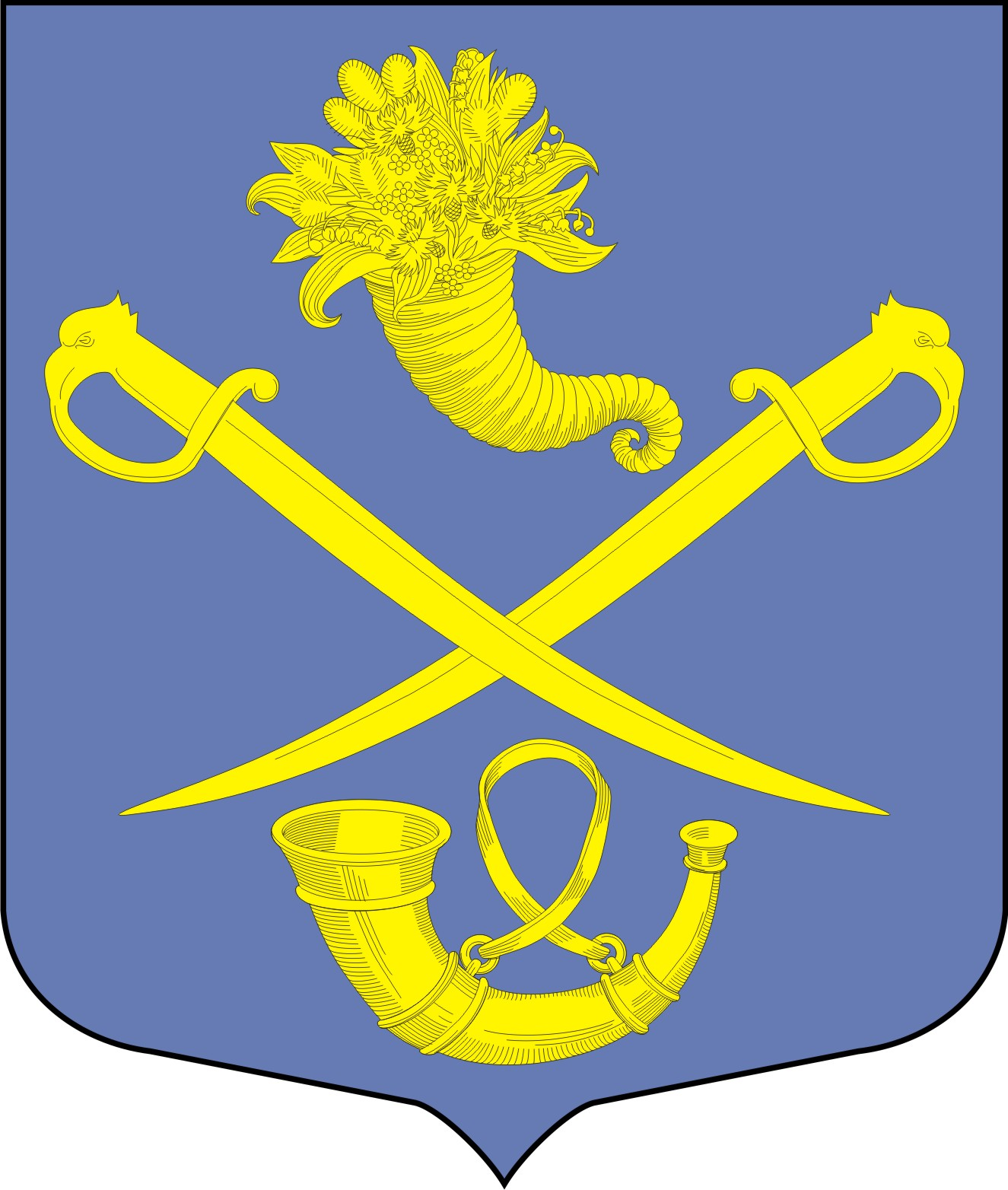 